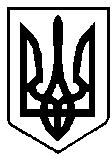 ВАРАСЬКА МІСЬКА РАДАВИКОНАВЧИЙ КОМІТЕТВАРАСЬКОЇ МІСЬКОЇ РАДИ                   Р І Ш Е Н Н Я                            20 вересня 2021 року							№310Про утворення комісії по визначенню кандидатур на присвоєння почесногозвання України «Мати-героїня»        У зв’язку із кадровими змінами у виконавчих органах Вараської міської ради, з метою вирішення питань щодо визначення кандидатур на присвоєння почесного звання України «Мати-героїня» жінкам, які зареєстровані на території Вараської територіальної громади, забезпечення об’єктивного розгляду звернень, розробки та подання необхідної документації для присвоєння почесного звання України «Мати-героїня», відповідно до Закону України «Про державні нагороди України», Указу Президента України «Про почесні звання України», керуючись статтями 39, 40 Закону України «Про місцеве самоврядування в Україні», виконавчий комітет Вараської міської радиВИРІШИВ:         1. Утворити комісію по визначенню кандидатур на присвоєння почесного звання України «Мати-героїня» (далі -  комісія) та затвердити склад комісії згідно з додатком 1.         2. Затвердити Положення про Комісію по визначенню кандидатур на присвоєння почесного звання України «Мати-героїня» згідно з додатком 2.         3. Затвердити перелік документів, які подаються на розгляд комісії по визначенню кандидатур на присвоєння почесного звання України «Мати-героїня» згідно з додатком 3.         4. Визнати таким, що втратило чинність рішення виконавчого комітету від 30.03.2021 №75 «Про утворення комісії по визначенню кандидатур на присвоєння почесного звання України «Мати-героїня»».2 5. Контроль за виконанням рішення покласти на заступника міського голови  М.ВолинцяМіський голова 					                Олександр МЕНЗУЛ